ABCDEFGH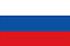 Russland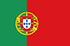 Portugal Frankreich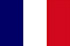 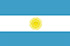 Argentinien Brasilien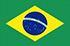  Deutschland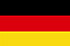  Belgien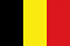 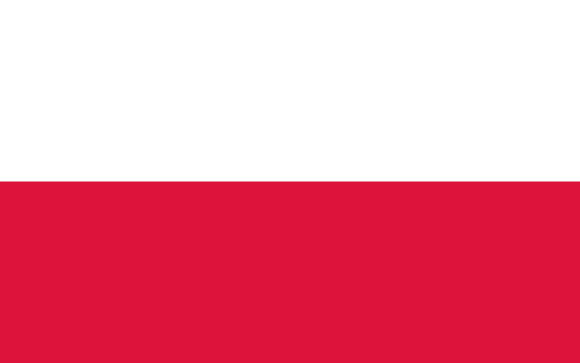 Polen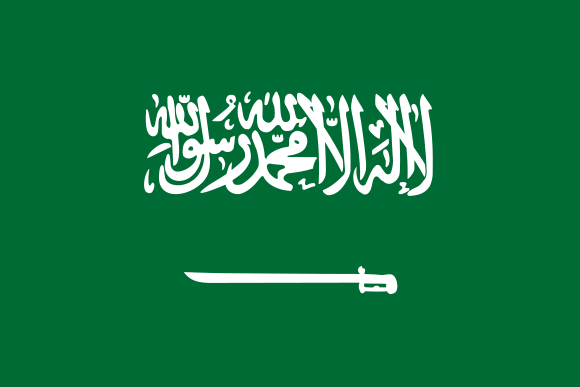 Saudi-Arabien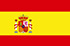 Spanien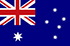 Australien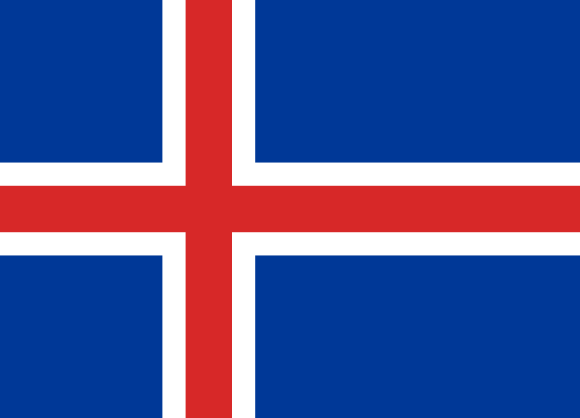 Island Schweiz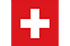 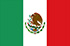 Mexiko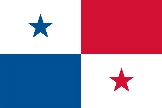 Panama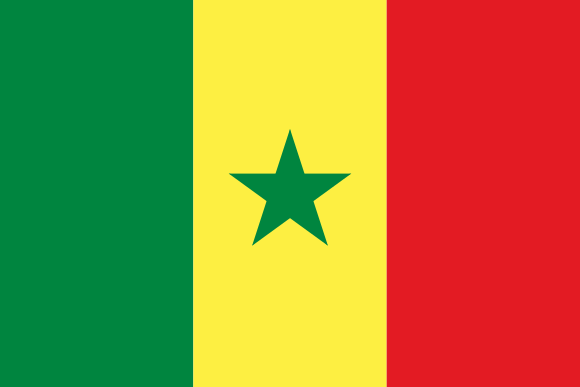 SenegalÄgypten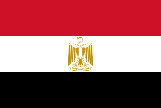 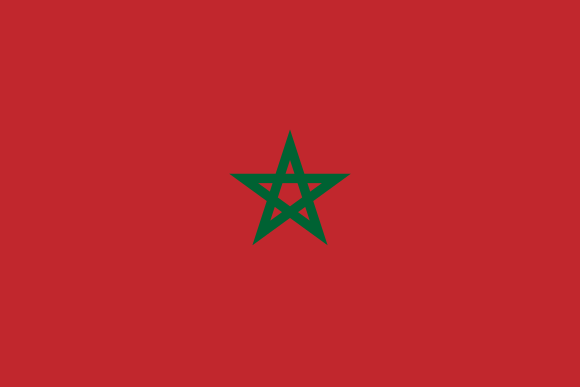 Marokko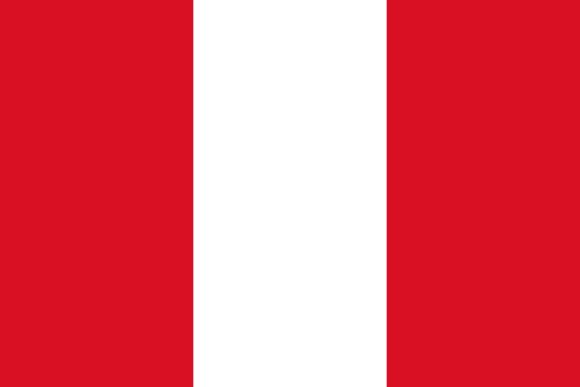 Peru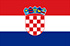 Kroatien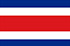 Costa Rica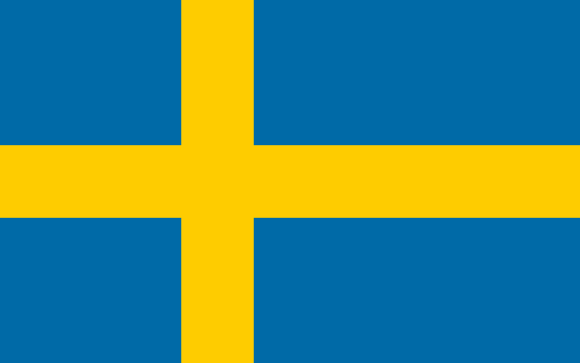 Schweden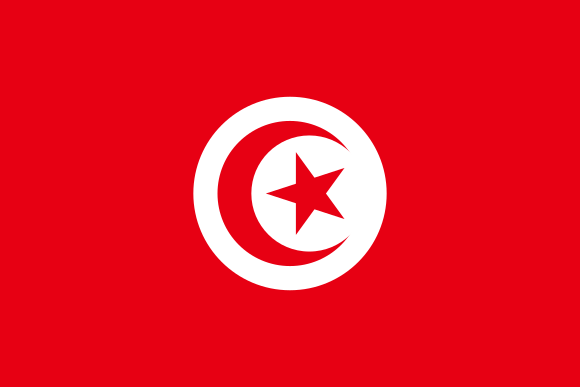 Tunesien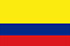 Kolumbien 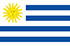 Uruguay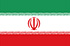 Iran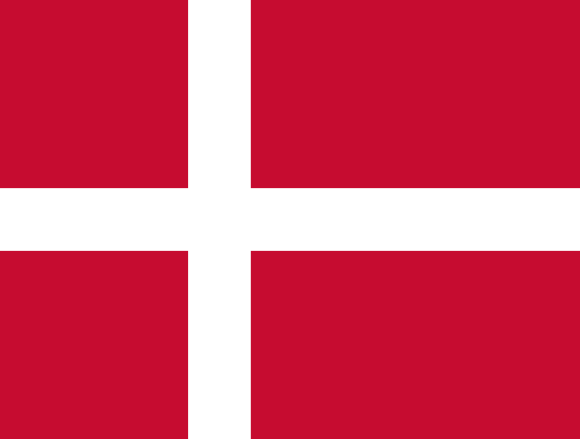 Dänemark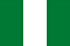 Nigeria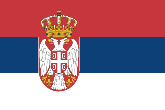 Serbien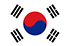 Südkorea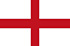 England Japan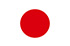 